ДИСПАНСЕРИЗАЦИЯМобильная бригада МБУ «ЦСО» Тарасовского района по доставке лиц старше 65 лет, проживающих в сельской местности Тарасовского района, продолжает работу по доставке граждан старшего возраста для прохождения диспансеризации в МБУЗ «ЦРБ» Тарасовского района. В рамках диспансеризации граждане смогли получить консультации врачей, пройти обследование, сдать анализы.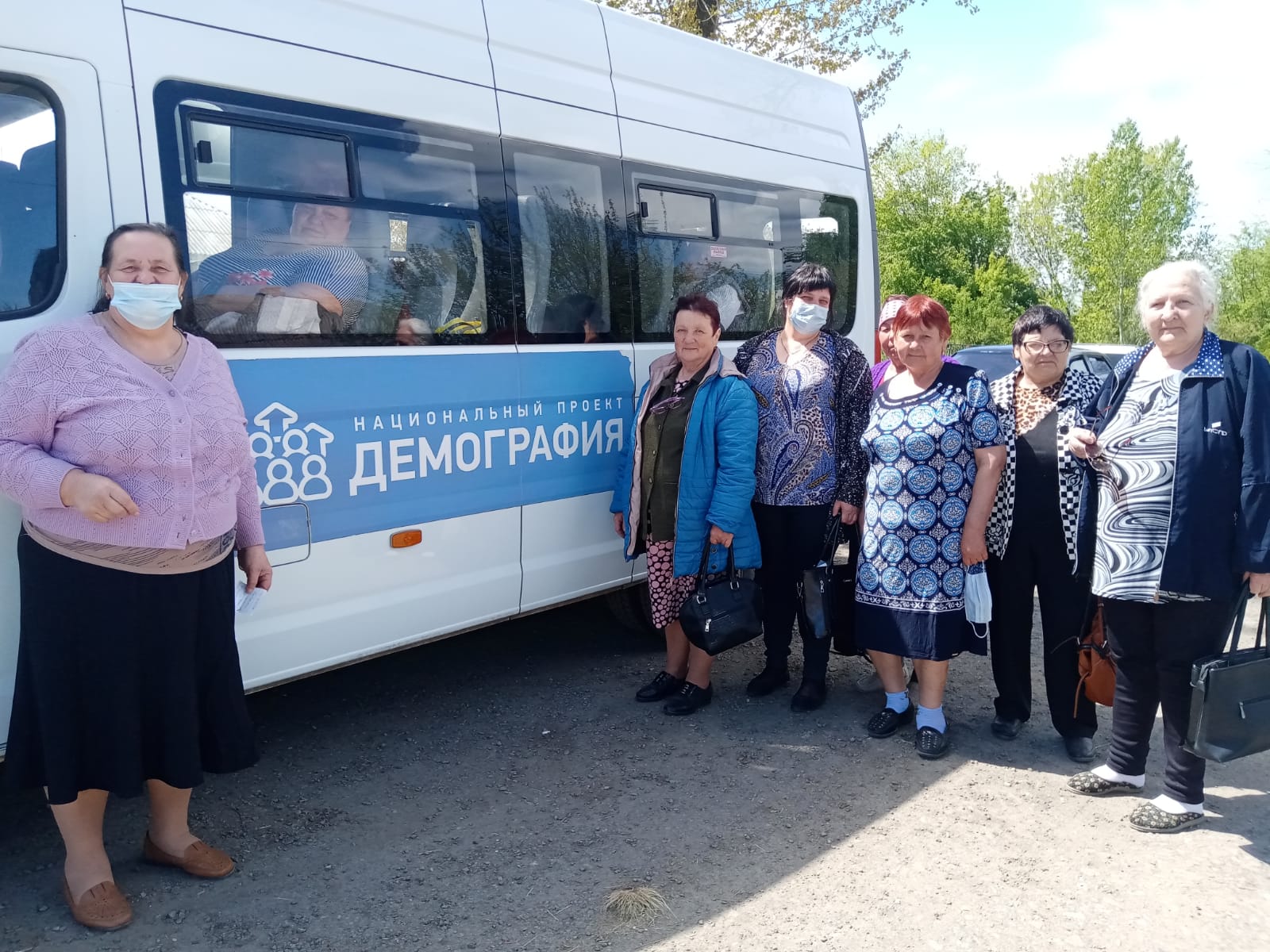 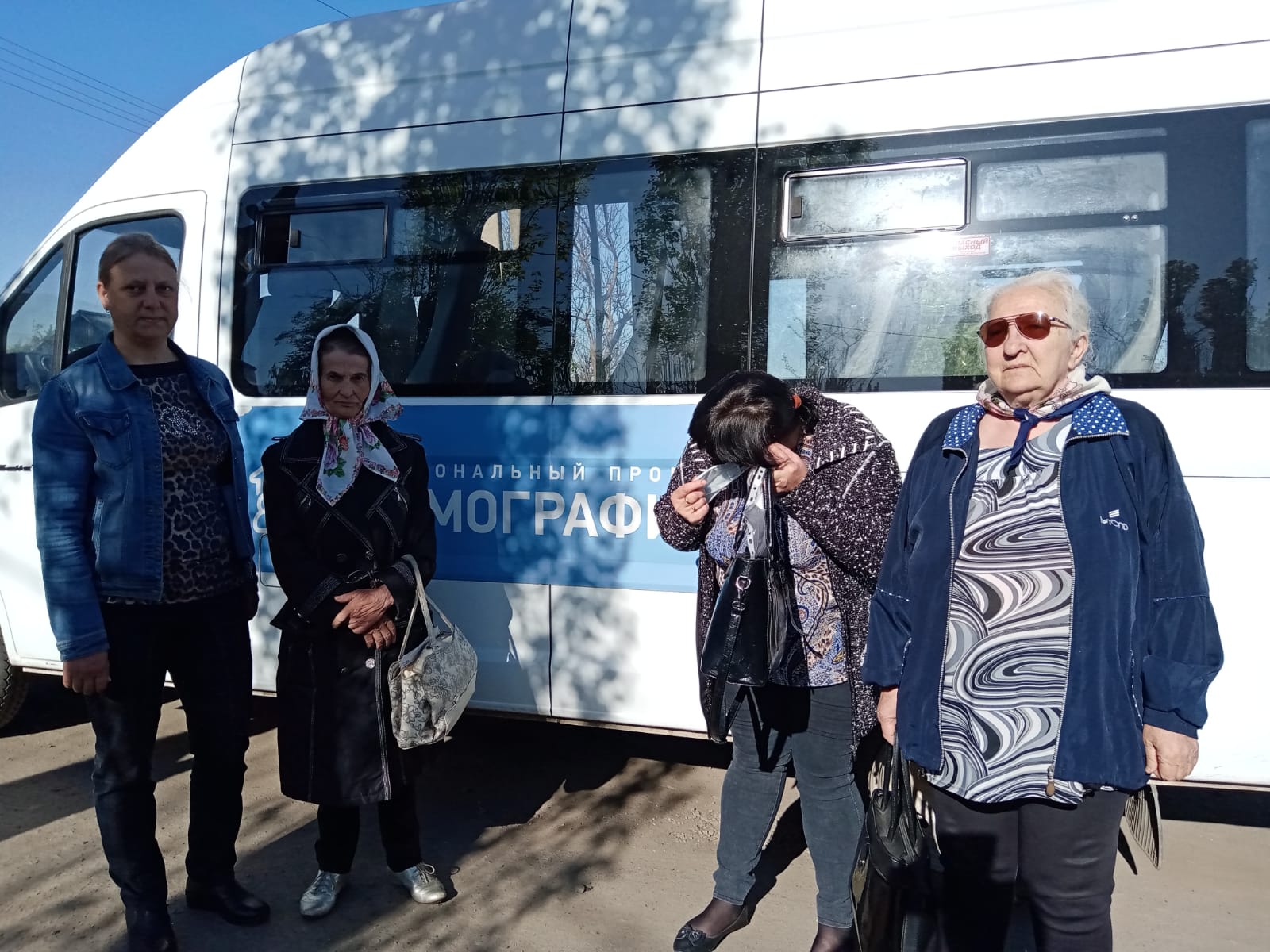 